                                                                                                          Civilinė byla Nr. 2YT-573-964/2016Teisminio proceso Nr. 2-30-3-00438-2016-2Procesinio sprendimo kategorijos: 3.2.3.2.; 3.2.6.1.; 3.4.4.15.3. (S)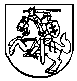                               MOLĖTŲ RAJONO APYLINKĖS TEISMASS P R E N D I M A SLIETUVOS RESPUBLIKOS VARDU2016 m. birželio 27 d.Molėtai	Molėtų rajono apylinkės teismo teisėja Loreta Šiškienė,                                              rašytinio proceso tvarka išnagrinėjusi pareiškėjos Molėtų rajono savivaldybės administracijos pareiškimą dėl statinių pripažinimo bešeimininkiais ir jų perdavimo Molėtų rajono savivaldybės nuosavybėn, suinteresuoti asmenys Nacionalinės žemės tarnybos prie Žemės ūkio ministerijos Molėtų skyrius, Valstybinė mokesčių inspekcija prie Lietuvos Respublikos finansų ministerijos, n u s t a t ė:pareiškėja kreipėsi į teismą su pareiškimu, prašydama pripažinti bešeimininkiu turtu ir perduoti Molėtų rajono savivaldybės nuosavybėn šakniavaisių sandėlį (Pumpučių komplekso), kurio vertė 4 598 EUR, koordinatės X 6123880, Y 579891, mėšlidę (Pumpučių komplekso), kurios vertė 0 EUR, koordinatės X 6123713, Y 579947, karvidę su pieno bloku (Pumpučių komplekso), kurios vertė 2 279 EUR, koordinatės X 6123748, Y 579895, dezomatą (Pumpučių komplekso), kurio vertė 372 EUR, koordinatės X 6123843, Y 579924, esančius Varniškių k., Videniškių sen., Molėtų r. sav.	Nurodė, kad vadovaudamasi LR Vyriausybės 2004 m. gegužės 26 d. nutarimu Nr. 634 patvirtintomis „Bešeimininkio, konfiskuoto, valstybės paveldėto, valstybei perduoto turto, daiktinių įrodymų, lobių ir radinių perdavimo, apskaitymo, saugojimo, realizavimo, grąžinimo ir pripažinimo atliekomis taisyklėmis“, 2013 m. birželio 10 d. Molėtų rajono savivaldybės administracijos Architektūros ir teritorijų planavimo skyriaus vyresnioji specialistė Lilija Krivičienė surašė Statinių, kurie neturi savininkų (ar kurių savininkai nežinomi), apskaitos aktus Nr. P16-316V(21), P16-317V(22), P16-318V(23) ir P16-319V(24). Apskaitos aktuose nurodyta Varniškių k., Videniškių sen., Molėtų r. sav., esantys statiniai: šakniavaisių sandėlis (Pumpučių komplekso), kurio vertė 4 598 EUR, koordinatės X 6123880, Y 579891, mėšlidė (Pumpučių komplekso), kurios vertė 0 EUR, koordinatės X 6123713, Y 579947, karvidė su pieno bloku (Pumpučių komplekso), kurios vertė 2 279 EUR, koordinatės X 6123748, Y 579895, dezomatas (Pumpučių komplekso), kurio vertė 372 EUR, koordinatės X 6123843, Y 579924.Po apskaitos akto surašymo pareiškėja skelbė statinio savininkų paiešką per visuomenės informavimo priemones: 2014-02-04 paskelbta respublikiniame laikraštyje „Lietuvos rytas”; nuo 2013-12-02 iki 2014-07-01 skelbta Molėtų rajono savivaldybės internetiniame puslapyje www.moletai.lt; nuo 2013-12-03 iki 2014-09-01 Videniškių seniūnijos informaciniame stende. Asmenų, turinčių turtinių teisių į šiuos statinius, neatsirado. Pareiškėja mano, kad minėtas turtas neturi savininkų, todėl dėl jų pripažinimo bešeimininkiais ir perdavimo savivaldybės nuosavybės kreipėsi į teismą.Suinteresuotas asmuo Nacionalinės žemės tarnybos prie Žemės ūkio ministerijos Molėtų skyrius atsiliepimu prašė sprendimą priimti teismo nuožiūra, kadangi nėra suinteresuota bylos baigtimi. Nurodė, kad šakniavaisių sandėlis, mėšlidė, karvidė su pieno bloku ir dezomatas, esantys Molėtų r. sav., Videniškių sen., Varniškių k., yra laisvame, nesuformuotame žemės sklype. Suinteresuotas asmuo Valstybinė mokesčių inspekcija prie Lietuvos Respublikos finansų ministerijos pateikė atsiliepimą į pareiškimą, kurio neginčijo, nurodė, kad duomenų apie pareiškime nurodytus statinius, esančius Molėtų r. sav., Videniškių sen., Varniškių k., neturi ir prašė sprendimą priimti teismo nuožiūra.  Pareiškimas tenkintinas.Iš pareiškėjos paaiškinimų pareiškime ir byloje esančių rašytinių įrodymų nustatyta, kad statinių, kurie neturi savininkų (ar kurių savininkai nežinomi) apskaitos aktai Nr. P16-316V(21), P16-318V(23), P16-319V(24), sudaryti 2013-06-10, ir Nr. P16-317V(22), sudarytas 2008-06-02, t. y. įvykdyta LR CK 4.58 str. 1 d. įtvirtinta sąlyga, jog pareiškimas paduodamas suėjus vieneriems metams nuo tos dienos, kurią daiktas įtrauktas į apskaitą. Minėtais statinių, kurie neturi savininkų (ar kurių savininkai nežinomi), apskaitos aktais nustatyta, kad šakniavaisių sandėlis (Pumpučių komplekso), esanti Molėtų r. sav., Videniškių sen., Varniškių k., kurio vertė 4 598 EUR, yra realizuotinas statinys, o mėšlidė (Pumpučių komplekso), kurios vertė 0 EUR, karvidė su pieno bloku (Pumpučių komplekso), kurios vertė 2 279 EUR, dezomatas (Pumpučių komplekso), kurio vertė 372 EUR, esantys Varniškių k., Videniškių sen., Molėtų r. sav., yra nerealizuotini statiniai. 2014-02-04 respublikiniame laikraštyje „Lietuvos rytas“, nuo 2013-12-02 iki 2014-07-01 Molėtų rajono savivaldybės internetiniame puslapyje www.moletai.lt, nuo 2013-12-03 iki 2014-09-01 Videniškių seniūnijos informaciniame stende skelbta, kad buvo pateiktas siūlymas pripažinti minėtus statinius, kurie neturi savininko (ar kurių savininkas nežinomas) bešeimininkiais (b. l. 9-16). Bešeimininkiu daiktu laikomas daiktas, kuris neturi savininko arba kurio savininkas nežinomas (LR CK 4.57 str. 1 d.). Kadangi dėl šakniavaisių sandėlio (Pumpučių komplekso), kurio vertė 4 598 EUR, koordinatės X 6123880, Y 579891, mėšlidės (Pumpučių komplekso), kurios vertė 0 EUR, koordinatės X 6123713, Y 579947, karvidės su pieno bloku (Pumpučių komplekso), kurios vertė 2 279 EUR, koordinatės X 6123748, Y 579895, dezomato (Pumpučių komplekso), kurio vertė 372 EUR, koordinatės X 6123843, Y 579924, esančių Varniškių k., Videniškių sen., Molėtų r. sav., į Molėtų rajono savivaldybės administraciją niekas nesikreipė ir jos savininkai, sąžiningi įgijėjai ar teisėti valdytojai iki šiol nežinomi, minėti statiniai pripažintini bešeimininkiais daiktais ir perduotini Molėtų rajono savivaldybei.Vadovaudamasis Lietuvos Respublikos civilinio proceso kodekso 537 straipsniu, teismasn u s p r e n d ž i a:prašymą tenkinti.           	Pripažinti, kad šakniavaisių sandėlis (Pumpučių komplekso), kurio vertė 4 598 EUR, koordinatės X 6123880, Y 579891, mėšlidė (Pumpučių komplekso), kurios vertė 0 EUR, koordinatės X 6123713, Y 579947, karvidė su pieno bloku (Pumpučių komplekso), kurios vertė 2 279 EUR, koordinatės X 6123748, Y 579895, dezomatas (Pumpučių komplekso), kurio vertė 372 EUR, koordinatės X 6123843, Y 579924, esantys Varniškių k., Videniškių sen., Molėtų r. sav., yra bešeimininkiai daiktai ir jį perduotini Molėtų rajono savivaldybės nuosavybėn.          	Sprendimas per 30 dienų gali būti apskųstas Panevėžio apygardos teismui per Molėtų rajono apylinkės teismą.Teisėja                                                                                                    Loreta Šiškienė